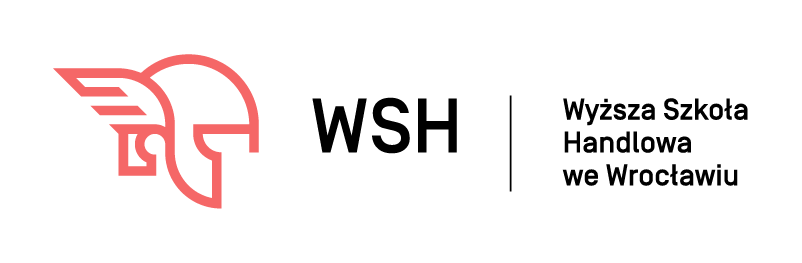 PERSONAL DATAHOME UNIVERSITYDATE OF ARRIVAL AND DEPARTURETOPIC(S) OF THE LECTURES (STA) TOpics Of PRESENTATIONS OR TRAINING (stt) lower silesia tripDate: …………………………………………………….. Signature of Applicant: …………………………………………………….Please return your application form by e-mail tobarbara.kobzarska-bar@handlowa.euuntil 15 March 2020APPLICATION FORMINTERNATIONAL STAFF WEEK20-24 April, 2020WYŻSZA SZKOŁA HANDLOWA WE WROCŁAWIU(UNIVERSITY OF BUSINESS IN WROCLAW)PL WROCLAW1253-238 Wrocław, Ul. Ostrowskiego 22 · e-mail: barbara.kobzarska-bar@handlowa.euFIRST NAME, FAMILY NAME:DEPARTMENT/FACULTY:POSITION:E-MAIL ADDRESS:PHONE NUMBER:OFFICIAL NAME:OFFICIAL NAME IN ENGLISH:ADDRESS:ERASMUS CODE:NAME & E-MAIL ADDRESS OF ERASMUS COORDINATOR:ARRIVAL: DEPARTURE:TOPIC of the lecture:TOPIC of presentations/training:AREA (disciplines of science)/DEPARTMENT:LEVEL OF ENGLISH:Programm:Church of Peace in Swidnica, the largest wooden baroque church in the worldKsiąż, the largest castle in the Silesia regionUnderground City Osówka, the last and the most developed Hitler’s headquarters, built in Lower SilesiaPrice: 70€ (all transports, tickets, lunch)I want to take part in Lower Silesia Trip:  yes no